О присвоении классного чина государственной  гражданской службы Чувашской Республики государственному гражданскому служащему Чувашской РеспубликиВ соответствии с статьей 11 Федерального закона от 27 июля . № 79-ФЗ «О государственной гражданской службе Российской Федерации», статьей 6 Закона Чувашской Республики от 12 апреля . № 11 «О государственной гражданской службе Чувашской Республики», протоколом аттестационной комиссии Министерства физической культуры спорта Чувашской Республики от 1 марта 2021 г. № 1 п р и к а з ы в а ю:1. Присвоить Семёновой Татьяне Анатольевне, главному специалисту-эксперту отдела правовой и организационной работы, классный чин государственной гражданской службы Чувашской Республики «Референт государственной гражданской службы Чувашской Республики 3 класса».2. Установить Семёновой Татьяне Анатольевне с 1 марта 2021 года месячный оклад за классный чин в размере 1128 рублей в соответствии с присвоенным классным чином государственной гражданской службы Чувашской Республики «Референт государственной гражданской службы Чувашской Республики 
3 класса». Министр                                                                  	                                   В.В. ПетровОзнакомлена: ___________       ______________      _______________________                                          дата                                    подпись                                             ФИО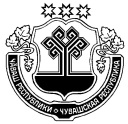 ЧĂВАШ PЕСПУБЛИКИНФИЗКУЛЬТУРĂПА СПОРТ МИНИСТЕPСТВИПРИКАЗ_________________  _______________ №Шупашкар хулиЧĂВАШ PЕСПУБЛИКИНФИЗКУЛЬТУРĂПА СПОРТ МИНИСТЕPСТВИПРИКАЗ_________________  _______________ №Шупашкар хулиМИНИСТЕPСТВО ФИЗИЧЕСКОЙ КУЛЬТУРЫ И СПОРТА ЧУВАШСКОЙ PЕСПУБЛИКИПРИКАЗ_________________  № _______________г. ЧебоксарыМИНИСТЕPСТВО ФИЗИЧЕСКОЙ КУЛЬТУРЫ И СПОРТА ЧУВАШСКОЙ PЕСПУБЛИКИПРИКАЗ_________________  № _______________г. Чебоксары